*Click on the image or title to download BIM object…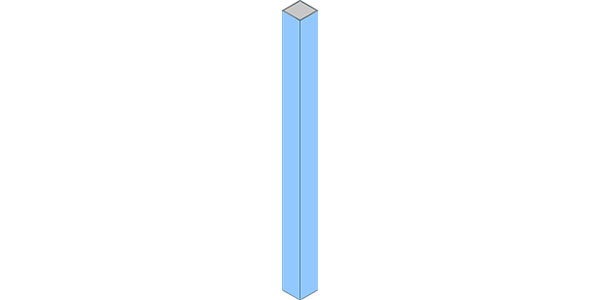 Fireproofing: HSS-Rectangular-Square-ColumnDownload Revit Family Files: 2019 2018 2017 2016 type catalog - right click and save to same location as RFA or, download: DWG